TANGMERE PARISH COUNCIL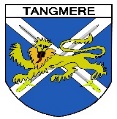 					Clerk to the Council						Caroline Davison							Tangmere Village Centre					Malcolm Road						Tangmere PO20 2HS										0203 904 0980					clerk@tangmere-pc.gov.ukVILLAGE CENTRE COMMITTEE MEETINGTuesday 17 October 2023Members are hereby summoned to attenda Meeting of the Village Centre Committee to be held at 7.00pm on Tuesday 17 October 2023 at Tangmere Village Centre, Malcolm Road, Tangmere6 October 2023			                                     Caroline Davison – Parish ClerkAGENDAApologiesTo receive apologies for absenceDeclarations of InterestTo receive from Members any declarations of disclosable pecuniary and non-pecuniary interests in relation to any items included on the Agenda required to be disclosed by the Localism Act 2011 and the Tangmere Parish Council Members’ Code of Conduct.Public participationMembers of the public present may make representations or raise questions on issues included on the Agenda. This Session to be conducted in accordance with Standing Order 3e to 3k.MinutesTo approve as an accurate record the Minutes of the Meeting held on 13 June 2023 (circulated with this Agenda).FinanceTo receive and note the bank reconciliation to 30 September 2023.To note the income and expenditure to 30 September 2023.Management Team ReportTo receive a verbal update report from the Management Team.  To include the following items:Annual and Weekly Inspections of Recreation FieldTo note that the Annual Inspection of the Recreation Field and facilities took place on 27 July 2023 and copies of the reports have been circulated to members.To nominate a member to undertake the weekly inspections of the Recreation Field and facilities until the next meeting.Review of Storage at Village CentreTo receive an update on implemented changes following the recent review of storage arrangements in the Main Hall cupboard.Change of NameTo note that at the Full Council Meeting held on 7 September it was agreed that the hall formerly known as the Youth Hall/Hub would now be referred to as the Community Hall.  Youth ClubThe Community Hall has been used to run a Youth Club in recent years either on a Monday or Tuesday evening.  At the end of last term, the organisation employed to run the recent Youth Club went into administration and the Youth Club was forced to close at very short notice.  Unfortunately, mainly due to lack of the availability of qualified Youth Leaders, no alternative means of running a replacement Youth Club has been found to date.  The Parish Council confirms however that the Community Hall will remain available on both a Monday and Tuesday night for a Youth Club to be run when the mechanism has been found to deliver the provision.  Installation of Air Source Heat PumpTo note that the new air source heat pump was commissioned on 5 October 2023.New After School Drop-in SessionTo report on a new drop-in session for Year 5 and Year 6 pupils scheduled for a Monday afternoon in the Main Hall to commence after half term.User Group MinutesTo note any matters arising from the recent User Group Meeting not listed for discussion elsewhere on the Agenda.Summer FairTo receive an update report from the Chairman to the Council in respect of the Summer Fair held on 16 September 2023.Items for forthcoming AgendasTo receive any items for the next Agenda.Forthcoming Dates for DiaryNext Village Centre Meeting – 12 December 2023Christmas Fair - 25 November 2023iii)   	Christmas Tree Lighting - 3 December 2023 Exclusion of the Press and PublicRecommended that under the Public Bodies (Admission to Meetings) Act 1960, the public and representatives of the press and broadcast media be excluded from the meeting during the consideration of the following items of business as publicity would be prejudicial to the public interest because of the confidential nature of the business to be transacted. Community Hall Changing Rooms Hall User ContractsPublic AttendanceMembers of the public are very welcome to attend this meeting.  If you would like to make comments or have a view on any item on this Agenda you wish to have taken into consideration, you are invited to write to the Parish Clerk, or contact a Parish Councillor, prior to the meeting.Filming and use of Social MediaDuring this meeting, the public are permitted to film the Council in the public session of the meeting or to use social media, providing it does not disrupt the meeting.  The public gallery should not be filmed.  You are encouraged to let the Parish Clerk know in advance if you wish to film.  Mobile devises should be switched to silent for the duration of the meeting (The Local Authorities (Executive Arrangements) (Meetings and Access to Information) (England) Regulations 2012).